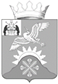 Российская ФедерацияНовгородская областьДУМА Батецкого муниципального районаР Е Ш Е Н И Е  О проведении конкурса по отбору кандидатур на должность  Главы Батецкого  муниципального района   Принято Думой Батецкого муниципального района 20 января 2017 годаВ соответствии с Федеральным законом от 6 октября 2003 года № 131-ФЗ «Об общих принципах организации местного самоуправления в Российской Федерации»,  частью 1-1 статьи 4 областного закона от 02.12.2014 № 674-ОЗ «О сроке полномочий представительных органов муниципальных образований Новгородской области и порядке формирования представительных органов муниципальных районов Новгородской области, сроке полномочий и порядке избрания Глав муниципальных образований Новгородской области», Уставом Батецкого муниципального района, решением Думы Батецкого муниципального района от 13.07.2016 № 69-РД «Об утверждении Порядка проведения конкурса по отбору кандидатур на должность Главы Батецкого муниципального района и избрания Главы Батецкого муниципального района, установлении  общего числа членов конкурсной комиссии по отбору кандидатур на должность Главы Батецкого муниципального района» Дума Батецкого муниципального района РЕШИЛА:1. Провести 10 марта 2017 года конкурс по отбору кандидатур на должность Главы Батецкого  муниципального района.2. Конкурсной комиссии не позднее чем за 35 дней до дня проведения конкурса опубликовать в муниципальной газете «Батецкий вестник», районной газете «Батецкий край» объявление о проведении конкурса по отбору кандидатур на должность Главы Батецкого муниципального района.3. Опубликовать решение в муниципальной газете «Батецкий вестник» и разместить на официальном сайте Администрации Батецкого муниципального района в информационно-телекоммуникационной сети «Интернет».4. Настоящее решение вступает в силу со дня его подписания.п.Батецкий20 января 2017 года№110-РДГлава Батецкого муниципального района                                      В.Н.ИвановПредседатель Думы Батецкого         муниципального района                     В.Н. Бабаркина